В рамках мероприятий по экологической направленности, посвящённому Всероссийскому «Дню эколят» в группе №6 провели:-интеллектуальная эко-ига «Мы друзья и защитники природы»Цель: формирование у ребенка богатого внутреннего мира и системы ценностных отношений к природе, её животному и растительному миру, развитие внутренней потребности любви к природе и, как следствие, бережного отношения к ней, воспитание у ребенка культуры природолюбия. 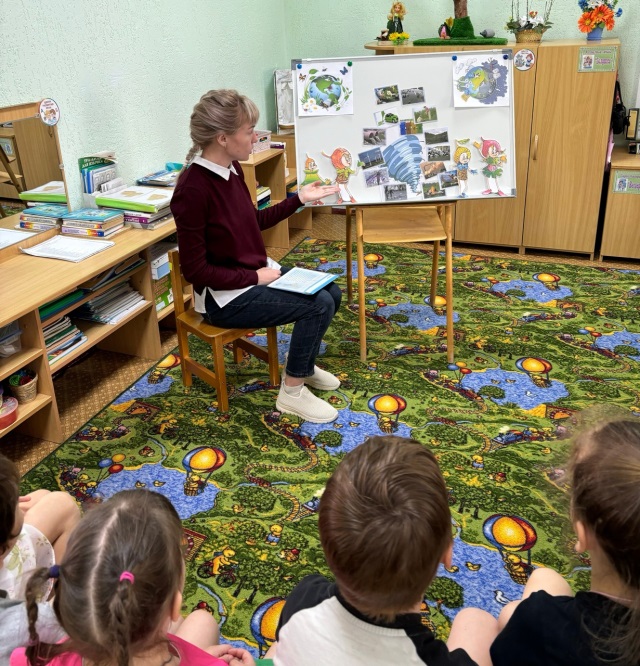 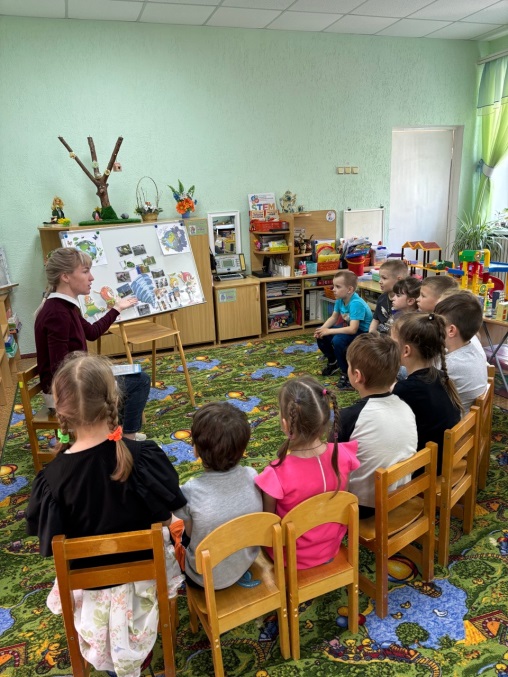 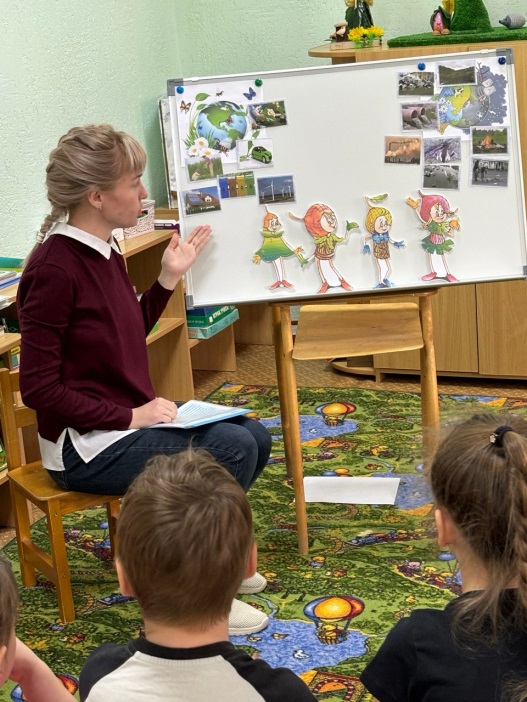 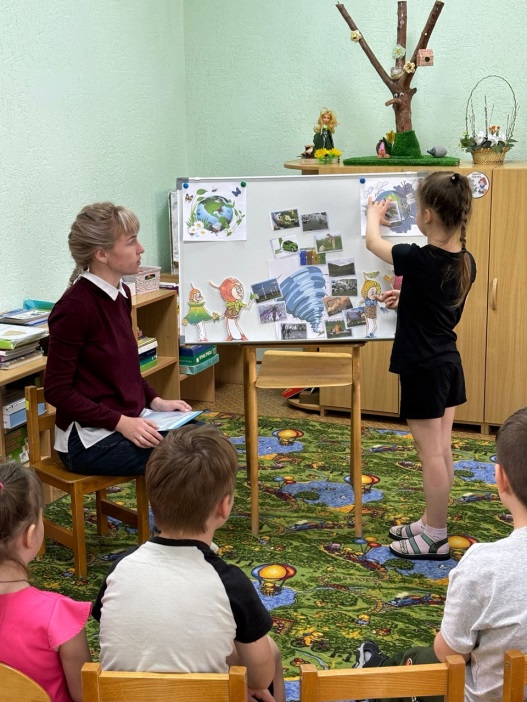 -конкурс рисунков «Эколята сохраняют Природу»Цель: привлечение внимания детей  к проблемам сохранения окружающей среды, формирование экологически грамотного стиля жизни и повышение уровня экологической культуры, усиление роли художественного творчества как средства экологического и гражданско-патриотического воспитания.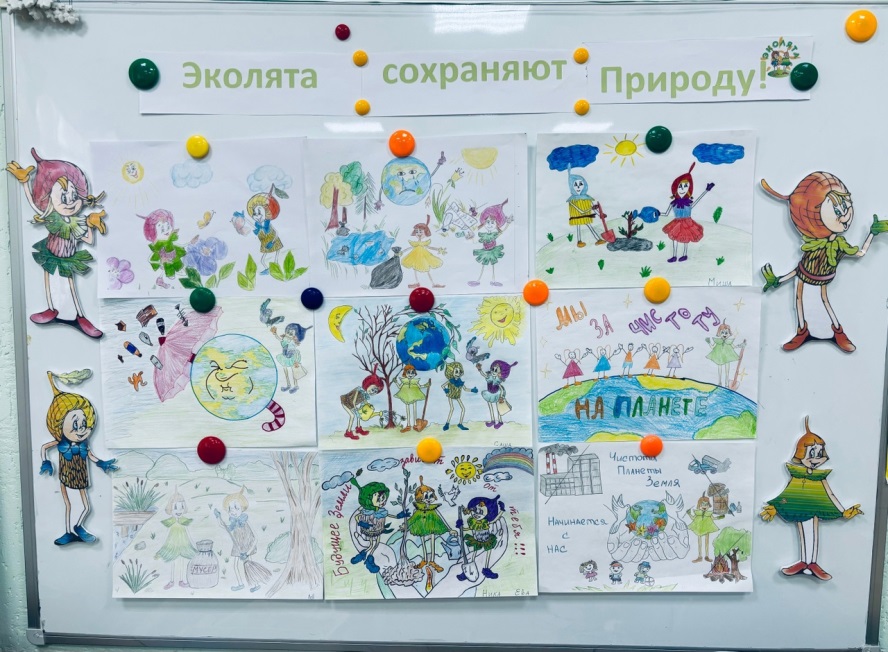 